Каникулы — работа или отдых для студентов?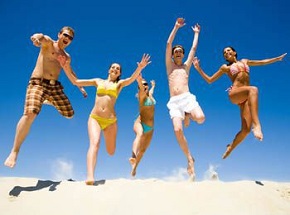 У студентов во время учебы довольно-таки напряженный график, а вот правильно отдыхать могут далеко не все. Ежедневные занятия, бесконечные зачеты — кажется из этого круговорота не выбраться никогда и спасение может прийти только в каникулы. Но отдых для студентов требуется не раз в полгода, а каждодневно. Пусть небольшой, но отвлечься от учебы необходимо.На первых порах студенческий кошелек опустошается буквально на глазах, денег нет, соответственно нет и развлечений. В этом случае отдохнуть можно просто гуляя по городу, осмотреть достопримечательности, а самое главное — подышать свежим воздухом, которого так не хватает в аудиториях. Кому-то покажется это банальным, но сил прибавиться, несомненно.              Лето — самое замечательное время года! Провести его с пользой для себе могут не все. Некоторые праздно болтаются без дела, кто-то продолжает учиться — время летит и перед началом учебного года, оказывается, что и отдохнуть-то по-настоящему не удалось. Ежедневно сидеть за компьютером и зависать в социальных сетях — разве можно назвать это отдыхом? Лучше это время посвятить изучению иностранного языка и впоследствии найти подработку за рубежом. Отдых для студентов за границей только на первый взгляд кажется неподъемным для бюджета, приложив немного усилий можно устроиться на временную работу или стажировку в зарубежную компанию.           За границу ехать не обязательно, найти работу летом проще простого. Лето — время отпусков и сотрудников катастрофически не хватает. В этот период крупные компании ведут активный поиск потенциальных сотрудников и если повезет, можно устроиться не только на временную работу, но и после окончания вуза остаться на приличной должности.            Работать в каникулы никто не заставляет, его можно провести в путешествии по родной стране или просто на природе. Все зависит от количества финансов. Особо ленивые все каникулы проводят в развлекательных заведениях, но учтите,  деньги из кошелька там текут рекой.           Вариантов где и как отдохнуть студентам перечислять можно долго, выбор за вами, но то, что каникулы должны пройти с пользой не отрицает никто. Начало учебного года студенты должны встретить бодрыми, здоровыми и полными сил. Впереди их снова ждут аудитории и новые испытания!